Mannschaftsmeldebogen zum 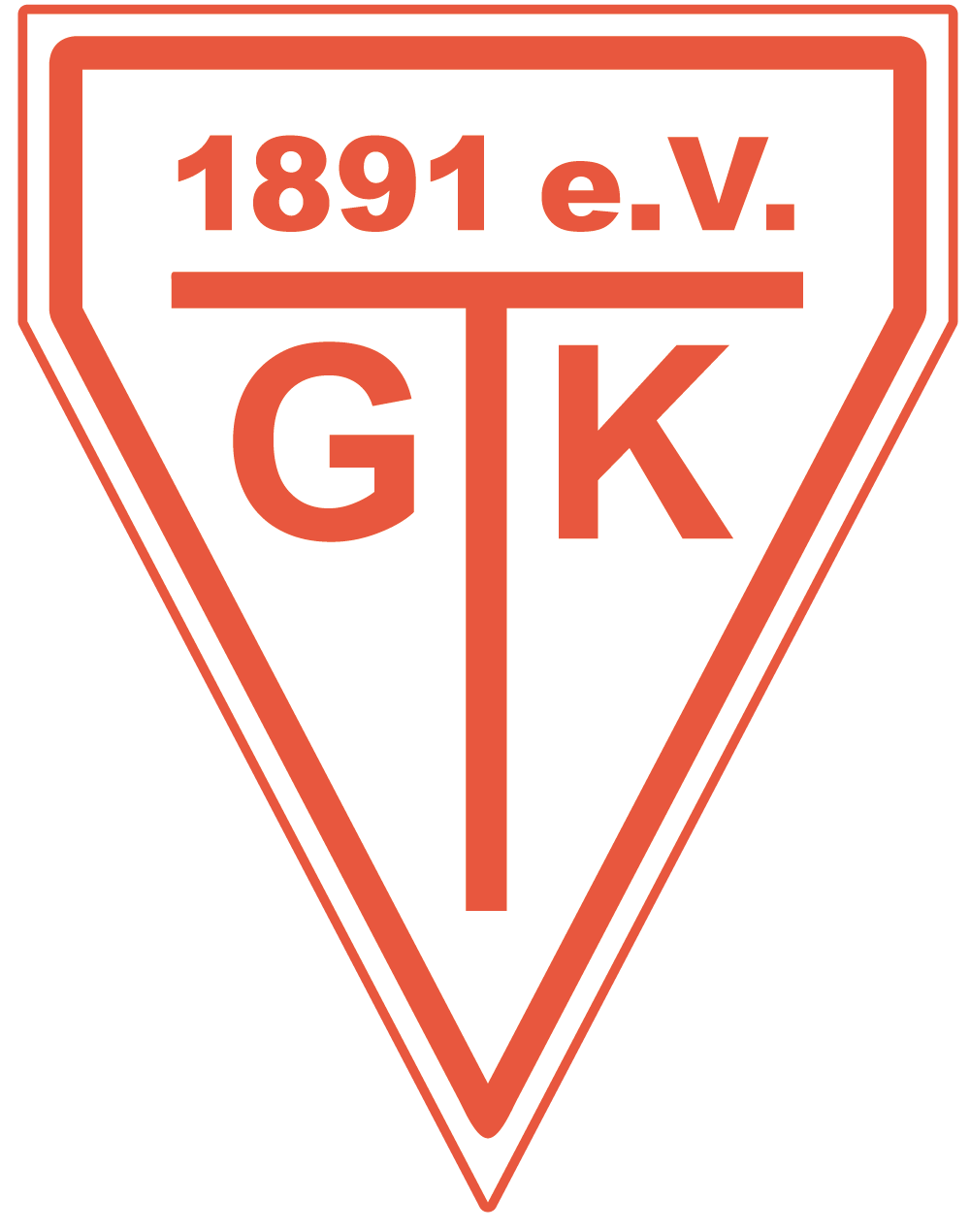        18. Karbener Märzenbecher     
       Turnier am 16./17. März 2019 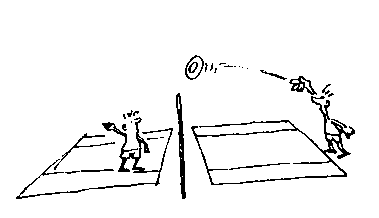 Zu Übernachtungen und Frühstück siehe SonderblattBitte angeben: Name, Vorname, M/W (ggfls. auch D), Geburtsjahr 
Spieler, die in die Börse gemeldet werden, bitte mit einem (B) versehen. Nach Meldeschluss können ggfls. noch Mannschaften nachgemeldet werden, falls der Turnierbetrieb das erlaubt – bitte Interesse anmelden.Anfahrtsbeschreibung wird benötigt:  ja / nein_____________________________Unterschrift des VerantwortlichenMeldeschluss: 25.02. 2019Meldender Verein : Für die Meldung verantwortlich:Name:Anschrift:Erreichbarkeit, e-mail/Tel/Fax:Übernachtung/Frühstück Karben Sa/So     Schüler     Jugend und ErwachseneAbendessen (Buffet/warm) am Samstag     Schüler     Jugend und ErwachseneSpielklasse:Jugend AJugend BSchüler ASchüler BSpieler 1 (M/W,GJ)Spieler 2 (M/W,GJ)Spieler 3 (M/W,GJ)Spieler 4 (M/W,GJ)Spieler 5 (M/W,GJ)Spieler 6 (M/W,GJ)Coach der den Hut aufhat